Познавательные опыты для детей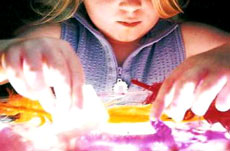 Невидимые чернилаДля проведения опыта вам понадобятся: половинка лимона, ватка, спичка, чашка воды, лист бумаги.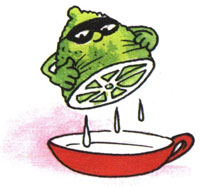 1. Выдавим сок из лимона в чашку, добавим такое же количество воды.2. Обмакнём спичку или зубочистку с намотанной ватой в раствор лимонного сока и воды и напишем что-нибудь на бумаге этой спичкой.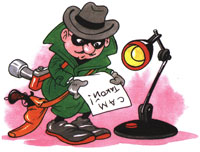 3. Когда чернила высохнут, нагреем бумагу над включённой настольной лампой. На бумаге проявятся невидимые ранее слова.Лимон надувает воздушный шарДля проведения опыта вам понадобятся: 1 ч.л. пищевой соды, сок лимона, 3 ст.л. уксуса, воздушный шарик, изолента, стакан и бутылка, воронка.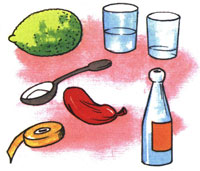 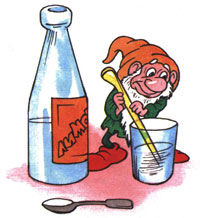 1. Наливаем воду в бутылку и растворяем в ней чайную ложку пищевой соды.2. В отдельной посуде смешиваем сок лимона и 3 столовых ложки уксуса и выливаем в бутылку через воронку.3. Быстро надеваем шарик на горлышко бутылки и плотно закрепляем его изолентой.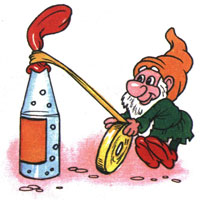 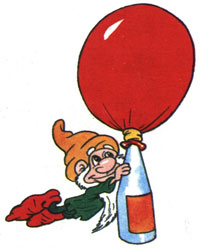 Посмотрите, что происходит! Пищевая сода и сок лимона, смешанный с уксусом, вступают в химическую реакцию, выделяют углекислый газ и создают давление, которое надувает шарик.Лимон запускает ракету в космосДля проведения опыта вам понадобятся: бутылка (стекло), пробка от винной бутылки, цветная бумага, клей, 3 ст.л лимонного сока, 1 ч.л. пищевой соды, кусочек туалетной бумаги.1. Вырезаем из цветной бумаги и приклеиваем с обеих сторон винной пробки полоски бумаги так, чтобы получился макет ракеты. Примеряем ракету на бутылку так, чтобы пробка входила в горлышко бутылки без усилий.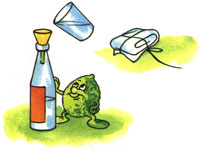 2. Наливаем и смешиваем в бутылке воду и лимонный сок.3. Заворачиваем пищевую соду в кусочек туалетной бумаги так, чтобы можно было просунуть в горлышко бутылки и обматываем нитками.4. Опускаем пакетик с содой в бутылку и затыкаем её пробкой-ракетой, но не слишком плотно.5. Ставим бутылку на плоскость и отходим на безопасное расстояние. Наша ракета с громким хлопком взлетит вверх. Только не ставьте её под люстрой!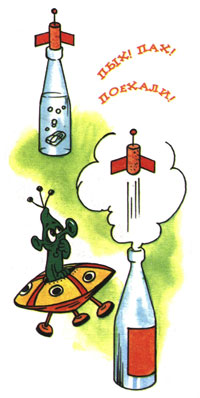 Заклинатель зубочистокДля проведения опыта вам понадобятся: миска с водой, 8 деревянных зубочисток, пипетка, кусок сахара-рафинада (не быстрорастворимого), жидкость для мытья посуды.1. Располагаем зубочистки лучами в миске с водой.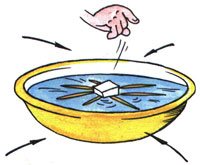 2. В центр миски аккуратно опускаем кусочек сахара, - зубочистки начнут собираться к центру.3. Убираем сахар чайной ложкой и капаем пипеткой в центр миски несколько капель жидкости для мытья посуды, - зубочистки разбегутся !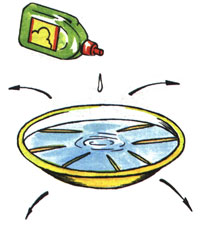 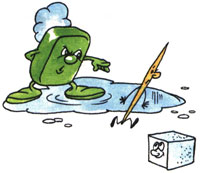 Что же происходит? Сахар всасывает воду, создавая её движение, перемещающее зубочистки к центру. Мыло, растекаясь по воде, увлекает за собой частички воды, и они заставляют зубочистки разбегаться. Объясните детям, что вы показали им фокус, а все фокусы основаны на определённых природных физических явлениях, которые они будут изучать в школе.Куда делись чернила? ПревращенияВ пузырек с водой капните чернил или туши, чтобы раствор был бледно-голубым. Туда же положите таблетку растолченного активированного угля. Закройте горлышко пальцем и взболтайте смесь.Она посветлеет на глазах. Дело в том, что уголь впитывает своей поверхностью молекулы красителя и его уже и не видно.Занимательные опыты на кухнеДелаем творог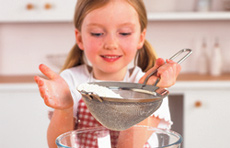 Бабушки, которым более 50 лет, хорошо помнят, как сами делали творог своим детям. Вы можете показать этот процесс и ребенку.Подогрейте молоко, влив в него немного сока лимона (можно использовать и хлористый кальций). Покажите детям, как молоко сразу же свернулось большими хлопьями, а поверх него находится сыворотка.Слейте полученную массу сквозь несколько слоев марли и оставьте на 2-3 часа.У вас получился прекрасный творог.Домашние леденцыКулинария - увлекательное занятие. Сейчас сделаем домашние леденцы.Для этого нужно приготовить стакан с теплой водой, в которой растворить столько сахарного песка, сколько может раствориться. Затем возьмите соломинку для коктейля, привяжите к ней чистую нитку, закрепив на ее конце маленький кусочек макарон (лучше всего использовать мелкие макаронные изделия). Теперь осталось положить соломинку сверху стакана, поперек, а конец нитки с макарониной опустить в сахарный раствор. И набраться терпения.Когда вода из стакана начнет испаряться, молекулы сахара начнут сближаться и сладкие кристаллы станут оседать на нитке и на макаронине, принимая причудливые формы. "Жареный" сахарВозьмите два кусочка сахара-рафинада. Смочите их несколькими каплями воды, чтобы он стал влажным, положите в ложку из нержавеющей стали и нагревайте ее несколько минут над газом, пока сахар не растает и не пожелтеет. Не дайте ему подгореть.Как только сахар превратится в желтоватую жидкость, вылейте содержимое ложки на блюдце небольшими каплями.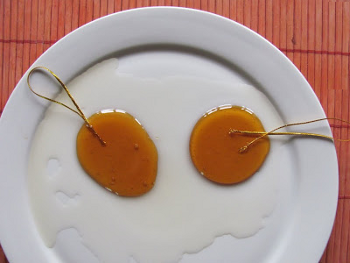 Попробуйте с детьми свои конфеты на вкус. Понравилось? Тогда открывайте кондитерскую фабрику!Почему неспелые яблоки кислые?Неспелые яблоки содержат много крахмала и не содержат сахара.Крахмал - вещество несладкое. Дайте ребенку лизнуть крахмал, и он в этом убедится. Как узнать, что в продукте содержится крахмал?Сделайте некрепкий раствор йода. Капните им в горстку муки, крахмала, на кусочек сырого картофеля, на дольку неспелого яблока. Появившаяся синяя окраска доказывает, что во всех этих продуктах содержится крахмал.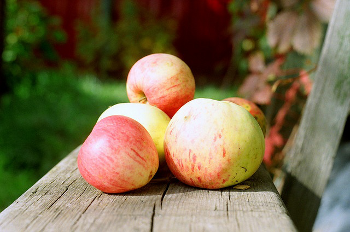 Повторите опыт с яблоком, когда оно полностью созреет. И вас, наверное, удивит, что крахмала в яблоке вы уже не найдете. Зато теперь в нем появился сахар. Значит, созревание плодов - это химический процесс превращения крахмала в сахар.Съедобный клейВашему ребенку для поделок понадобился клей, а баночка с клеем оказалась пустой? Не торопитесь в магазин за покупкой. Сварите его сами. То, что для вас привычно, для ребенка - необычно.Сварите ему небольшую порцию густого киселя, показывая ему каждый из этапов процесса. Для тех, кто не знает: в кипящий сок (или в воду с вареньем) нужно влить, тщательно перемешивая, раствор крахмала, разведенного в небольшом количестве холодной воды, и довести до кипения.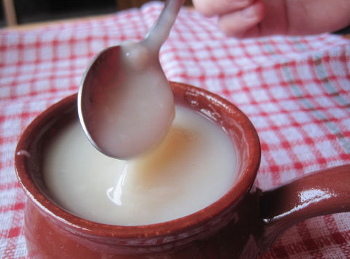 Думаю, ребенок будет удивлен, что этот клей-кисель можно есть ложкой, а можно склеивать им поделки.Домашняя газированная водаНапомните своему ребенку, что он дышит воздухом. Воздух состоит из разных газов, но многие из них невидимы и не имеют запаха, поэтому их трудно обнаружить. Углекислый газ - один из газов, входящих в состав воздуха и... газированной воды. Но его можно выделить в домашних условиях.Возьмите две соломинки для коктейля, но разного диаметра, так, чтобы узкая на несколько миллиметров плотно вошла в более широкую. Получилась длинная соломинка, составленная из двух. Проделайте в пробке пластиковой бутылки острым предметом сквозное вертикальное отверстие и вставьте туда любой конец соломинки.Если соломинок разного диаметра нет, то можно в одной сделать небольшой вертикальный надрез и воткнуть ее в другую соломинку. Главное, чтобы получилось плотное соединение.Налейте в стакан воды, разбавленной любым вареньем, а в бутылку через воронку насыпьте половину столовой ложки соды. Затем налейте в бутылку уксус - примерно сто миллилитров.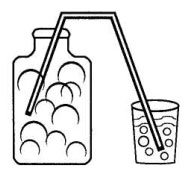 Теперь нужно действовать очень быстро: воткните пробку с соломинкой в бутылку, а другой конец соломинки опустите в стакан со сладкой водой.Что происходит в стакане?Объясните ребенку, что уксус и питьевая сода активно начали взаимодействовать друг с другом, выделяя пузырьки углекислого газа. Он поднимается вверх и по соломинке проходит в стакан с напитком, где на поверхность воды выходит пузырьками. Вот газированная вода и готова.Опыт с содой и уксусом «Вулкан»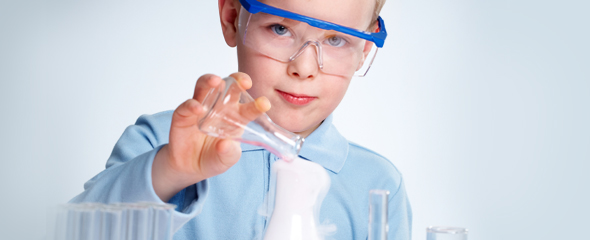 Для этого опыта нужно сначала слепить «вулкан» из пластилина.Необязательно лепить «вулкан» из нового пластилина, вполне подойдет уже использованный.Как лепить «вулкан»Разделить пластилин на 2 части. Одну половину расплющить (это будет основание), а из другой слепить полый конус размером со стакан с отверстием сверху («склоны и жерло вулкана»). Тщательно соединить обе части, чтобы «вулкан» получился герметичным. Перенести «вулкан» на тарелку,  а тарелку – на поднос.Как готовить «лаву»Добавить внутрь «вулкана»:– столовую ложку соды;– немного красного пищевого красителя (например, свекольного сока);– чайную ложку жидкости для мытья посуды.Финальный аккорд: добавить в «жерло вулкана» четверть стакана уксуса.Именно уксус, вступив в реакцию с содой, и спровоцирует «извержение вулкана».